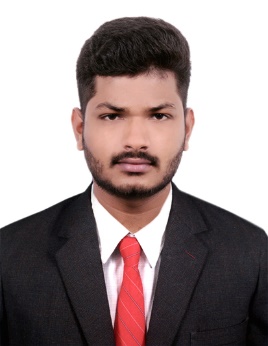 MICHAEL Email:.          MICHAEL.374970@2freemail.com 	                                     Aiming for jobs in Sr. Sales & Marketing Executive in a leading organization.Career ObjectiveI’m a driven real estate sales agent with three years’ experience in the real estate industry and a background in sales and marketing. I thrive in a results-driven environment and have a strong track record in delivering high quality customer service.Skills and StrengthsExcellent verbal and written communication skillsExcellent rapport builder and diplomatic in nature.Team player with exceptional motivational skills.Highly committed and self-confident with outstanding soft skills.Able to negotiate.Effective use of marketing techniques.Expert customer service skills.Areas of Interest Sales &Marketing.Business development.   Training &development.Warehouse management.Administration.Relationship Management.Work Experience2.6 years of experience in Marketing Sr. Sales Executive and Team Leader.Proven abilities in achieving accelerating growth and generating highest level of customer satisfactions. Resourceful at maintaining business relationship with clients by resolving their service.Excellent communication & relationship management skills with strong analytical, problem solving & organizational abilities. Generating leads through various marketing campaigns, like phone calls, email, and online ads.Negotiating deals between buyers and sellers that can also lead to the need to resolve conflicts.Holding open houses as well as escorting potential buyers to properties that match their needs.Academic ProfileBachelor of Business Administration, 2011-2014 in Scott Christian College, Nagercoil. Higher Secondary in Commerce in Kamarajar Hr.Sec.School, Manjalumoodu.Professional Background Worked as Marketing Sr. Sales Executive and Team Leader in INDIAPROPERTY ONLINE PVT LTD (Chennai).Job Responsibilities Maintain and develop good relationship with customers through personal contact or meetings or via telephone etc.Display efficiency in gathering market and customer info to enable negotiations regarding variations in price.Review team performance and aim at exceeding their targets.Provide accurate feedback on future buying trends to respective employers.Worked with new and previously owned residential and commercial sales and leases.Developed marketing strategies for real estate listings.Compared recent property sales to current holdings to ensure competitive market price.Generated lists of properties compatible with buyer requests and needs.Arranged meetings between buyers and sellers when terms needed to be negotiated.Coordinated property closings and oversaw closing procedures.AchievementsIncreased sales revenue for the 2015–2016 financial year.Launched successful property awareness project, which improved company reputation and customer satisfaction, and reduced carbon footprint by 35%.Was a part of the team managing the Skyline Builders, which sold 41% more than estimated market Value.AwardsThe Best Sales Employee of the Year twice 2015, 2016 in Indiaproperty Online Pvt Ltd.Technical SkillsExpert Knowledge in computer related operations.MS-Word, Excel, Power Point.Internet Operations & E-mail handling.Tally ERP-9.Personal profile        Date of Birth	:	15.06.1992        Marital Status	:	Single.        Nationality	:	Indian        Languages known	:	English, Malayalam, Tamil.        Visa status	:	Visiting (valid until 2018 jan-15th)DECLARATION:I hereby declared that the above details are stated and authentic to the Best of   my knowledge. Thank you Very Much.       